ПЛОВДИВСКИ УНИВЕРСИТЕТ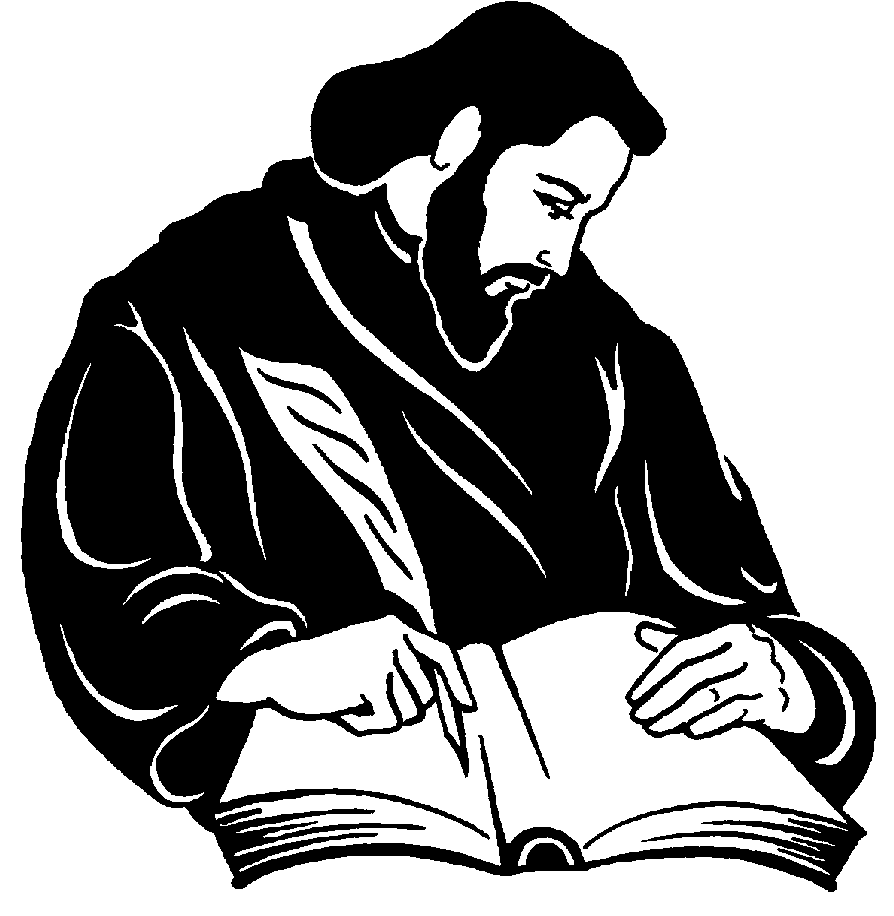 ”ПАИСИЙ ХИЛЕНДАРСКИ” България 4000  гр. Пловдив ул. “Цар Асен” № 24;  Централа: (032) 261 261                 Декан: (032) 261 402  факс (032) 261 403   e-mail: chemistry@uni-plovdiv.bgУЧЕБНА ПРОГРАМАФакултетХИМИЧЕСКИКатедраОбща и неорганична химия с методика на обучението по химияПрофесионално направление (на курса)1.3. Педагогика на обучението по... СпециалностУчител по химия (специалисти – редовно обучение)ОПИСАНИЕНаименование на курсаРефлексията в обучениетоКод на курсаТип на курсаФакултативенРавнище на курса (ОКС)МагистърГодина на обучениепървАСеместърIIБрой ECTS кредити1Име на лекторадоц. д-р Й. ДимоваУчебни резултати за курса КомпетенцииУспешно завършилите обучението по тази дисциплина:1. Ще знаят: същност и типология на рефлексията като психологически феномен; основни характеристики на субекта/личността, като изпълнител на социални роли – учител, възпитател, ученик, възпитаник;  характерните особености на подходите, принципите и педагогическите технологии, активизиращи рефлексията в обучението.2. Ще могат:да осъзнават рефлексивни актове при четене, писане, работа с книга, работа с данни от Интернет; да слушат рефлексивно събеседниците си (в т.ч. – учениците си); да работят ефективно в група/в екип, свободно да водят диалог/полилог; да управляват рефлексивно учебната дейност в класната стая; да се самонаблюдават, самоанализират, самоописват, самооценяват и пр.Начин на преподаванеПредварителни изисквания (знания и умения от предходното обучение)         Студентите трябва да знаят и/или да могат:основни химични понятия, закономерности и закони от различни области на химичното знание – обща и неорганична химия, органична химия, аналитична химия, физикохимия;основни понятия и закономерности от областите на психологията и на педагогиката; трябва да могат: да подготвят и провеждат различни типове уроци по химия, да анализират основните дейности при наблюдение и при изнасяне на урок по химия.Препоръчани избираеми програмни компоненти         -Техническо осигуряване на обучениетодидактически материали;компютър и мултимедия.Съдържание на курса       Главна цел на дисциплината е да се създадат условия за развитие на активни, съзнателни, рефлексивни и толерантни личности – бъдещи учители по химия. Очаква се в резултат от обучението студентите да са по-мотивирани за професионална дейност като учители и по-подготвени за осъществяване на рефлексивна педагогическа практика. Тематично съдържание на учебната дисциплинаЛекцииБиблиографияВасилев, В. Рефлексията в познанието, самопознанието и практиката. Пловдив, Макрос, 2006.Василев, В., Димова, Й., Т. Коларова-Кънчева. Рефлексия и обучение – 1. част. Рефлексията – теория и практика. Пловдив, Макрос, 2005.Василев, В. (съставител). Книга за рефлексията. Пловдив: УИ „П. Хилендарски“, 2018.Гюрова, В. ТРЕАМ стратегия в неформалното образовани на възрастни. В: Антология. Неформално образование. София: УИ „Св. Кл. Охридски“, 2018, с. 542-553.Димова, Й., Т. Коларова-Кънчева, Т. Чехларова, Ж. Райкова. Рефлексия и обучение – 2. част. Рефлексията на учителя. Пловдив, Макрос, 2004.Иванов, И. Добри практики в образованието. В: Годишник на ШУ „Св. К. Преславски“, т. ХVI D, 2009-2015.Dimova, Y. Reflective approach to education. LAMBERT Academic Pub., 2011.Marzano, R. et al. Becoming a Reflective Teacher (The Classroom Strategies Series). Bloomington: Marzano Research Laboratory, 2012.Планирани учебни дейности и методи на преподаванеИнтерактивни лекции, мултимедийни презентации в «облака», обсъждане на казуси, дискусии.Методи и критерии на оценяванеКурсът завършва с текуща оценка, формирана от съдържанието на рефлексивното портфолио, което всеки студент е съставил в часовете за самостоятелна подготовка.Език на преподаванеБългарски Изготвил описаниетодоц. д-р Й. Димова      Аудиторно: 15 ч.● Лекции (15 ч.)Извън аудиторно: 15 ч.Рефлексивно портфолиоКонсултацииТемиЧасове1. Същност на рефлексията. Основни понятия: рефлексивна система, рефлексия и саморефлексия, рефлексивност, рефлексивно управление, рефлексивно програмиране2. Типове рефлексия: интелектуална, личностна, междуличностна, праксиологическа рефлексия; педагогическа рефлексия, рефлексия преди и в действието, рефлексия след действието и др.3 ч.3 ч.3. Рефлексивен подход в обучението. Основни идеи и принципи на рефлексивния подход. Инвариант на образователна технология, основана на рефлексивния подход.3 ч.4. Методи и средства, активизиращи рефлексията в обучението. Учебни задачи за рефлексия с химическо съдържание5. Учителят по химия като изследовател и като рефлексивен практикуващОбщо:3 ч.3 ч.15 ч.